Наименование МО _____________________________________________________________Дата посещения ___________________________Оценку провел ________________________________________________ сотрудник НМИЦОценку подтверждает ______________________________________ отв. представитель МОДата _______2022 г.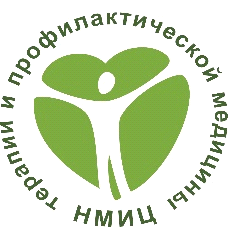 Министерство здравоохранения Российской ФедерацииФГБУ «Национальный медицинский исследовательский центр терапии и профилактической медицины»Отдел организационно-методического управления и анализа качества медицинской помощиЧек лист «Соответствие штатного расписания центра здоровья рекомендованному нормативу»№ п/пНаименование должностиКоличество должностей, ед.Соответствует / не соответствует1Заведующий - врач по медицинской профилактике12Врач по медицинской профилактике1 на 40 тыс. взрослого населения3Врач-психотерапевт или медицинский психолог14Гигиенист стоматологический15Инструктор по лечебной физкультуре16Старшая медицинская сестра17Медицинская сестра1 на 1 должность врача по медицинской профилактике8Медицинский оптик-оптометрист (медицинская сестра)1